Welcome.  Thank you for attending this meeting of the Massachusetts Board of Library Commissioners.  Please remember that as part of the meeting agenda there is a time at the end of the meeting for public comment.  Should you wish to address the Board during a particular item, please wait to be recognized by the chair.  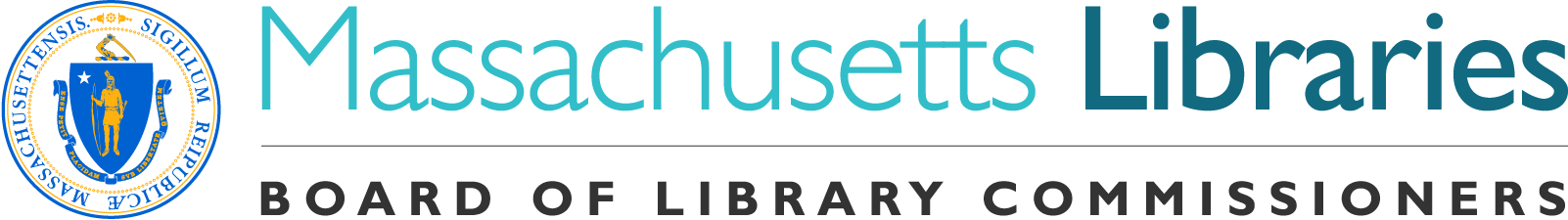 Note: Agenda may include items not reasonably expected 48 hours before the meeting.West Tisbury Free Public LibraryWest Tisbury, MassachusettsThursday, May 3, 2018  11:00 A.M.AgendaCall to OrderWelcomeSpeaker:	Beth Kramer, Library DirectorApproval of Minutes- April 5, 2018 (ACTION)Speaker:	Mary Ann Cluggish, ChairmanChairman’s ReportSpeaker:	Mary Ann Cluggish, ChairmanDirector’s ReportSpeaker:	James M. Lonergan, DirectorLegislative ReportSpeaker:	Mary Rose Quinn, Head of State Programs/Government Liaison 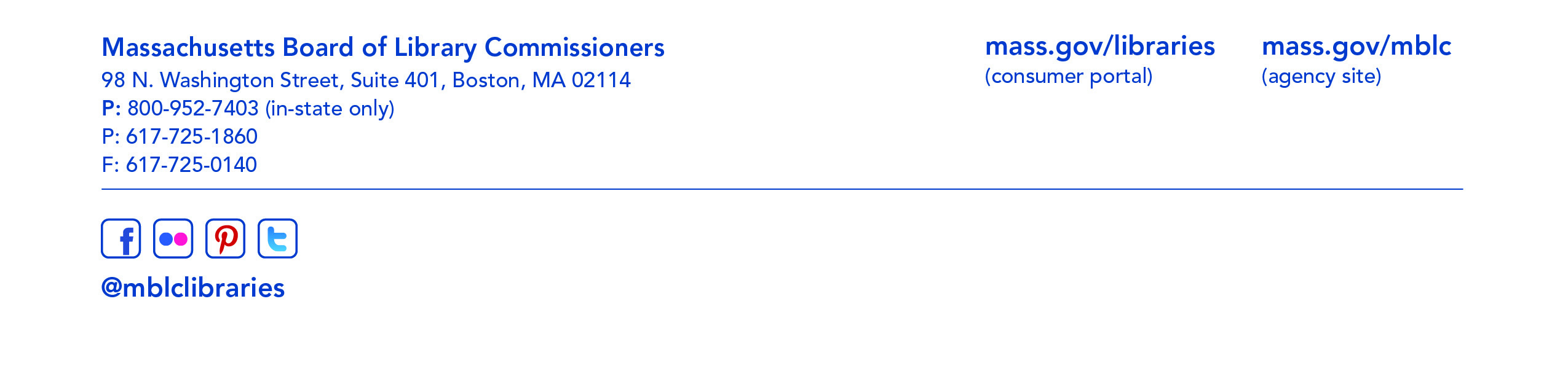 Update on Marketing PlanSpeaker:	Celeste Bruno, Communications DirectorUpdate on the Strategic PlanSpeaker: 	James M. Lonergan, DirectorDiscussion of Net Neutrality Speaker: 	Mary Rose Quinn, Head of State Programs/Government Liaison Update on LSTA ProjectSpeaker:	Beth Kramer, DirectorReport from the Massachusetts Library System Speaker:	Gregory Pronevitz, Executive DirectorStanding Committee and Liaison ReportsCommissioner ActivitiesPublic CommentOld BusinessAdjournment 		Chairman Cluggish 